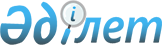 Казталов аудандық мәслихатының 2020 жылғы 24 желтоқсандағы №58-4 "2021-2023 жылдарға арналған Казталов ауданының Бостандық ауылдық округінің бюджеті туралы" шешіміне өзгерістер енгізу туралыБатыс Қазақстан облысы Казталов аудандық мәслихатының 2021 жылғы 22 сәуірдегі № 5-4 шешімі. Батыс Қазақстан облысының Әділет департаментінде 2021 жылғы 23 сәуірде № 7050 болып тіркелді
      Қазақстан Республикасының 2008 жылғы 4 желтоқсандағы Бюджет кодексіне, Қазақстан Республикасының 2001 жылғы 23 қаңтардағы "Қазақстан Республикасындағы жергілікті мемлекеттік басқару және өзін-өзі басқару туралы" Заңына сәйкес, Казталов аудандық мәслихаты ШЕШІМ ҚАБЫЛДАДЫ:
      1. Казталов аудандық мәслихатының 2020 жылғы 24 желтоқсандағы №58-4 "2021-2023 жылдарға арналған Казталов ауданының Бостандық ауылдық округінің бюджеті туралы" шешіміне (Нормативтік құқықтық актілерді мемлекеттік тіркеу тізілімінде №6625 тіркелген, 2021 жылғы 2 қаңтардағы Қазақстан Республикасы нормативтік құқықтық актілерінің эталондық бақылау банкінде жарияланған) келесі өзгерістер енгізілсін:
      1-тармақ келесі редакцияда жазылсын:
      "1. 2021-2023 жылдарға арналған Казталов ауданының Бостандық ауылдық округінің бюджеті тиісінше 1, 2 және 3-қосымшаларға сәйкес, оның ішінде 2021 жылға келесі көлемдерде бекітілсін:
      1) кірістер – 26 704 мың теңге:
      салықтық түсімдер – 1 490 мың теңге;
      салықтық емес түсімдер – 0 теңге;
      негізгі капиталды сатудан түсетін түсімдер – 0 теңге;
      трансферттер түсімі – 25 214 мың теңге;
      2) шығындар – 27 095 мың теңге;
      3) таза бюджеттік кредиттеу – 0 теңге:
      бюджеттік кредиттер – 0 теңге;
      бюджеттік кредиттерді өтеу – 0 теңге;
      4) қаржы активтерімен операциялар бойынша сальдо – 0 теңге:
      қаржы активтерін сатып алу – 0 теңге;
      мемлекеттің қаржы активтерін сатудан түсетін түсімдер – 0 теңге;
      5) бюджет тапшылығы (профициті) – -391 мың теңге;
      6) бюджет тапшылығын қаржыландыру (профицитін пайдалану) – 391 мың теңге:
      қарыздар түсімі – 0 теңге;
      қарыздарды өтеу – 0 теңге;
      бюджет қаражатының пайдаланылатын қалдықтары – 391 мың теңге.";
      көрсетілген шешімнің 1-қосымшасы осы шешімнің қосымшасына сәйкес жаңа редакцияда жазылсын.
      2. Казталов аудандық мәслихат аппараты басшысының міндетін уақытша атқарушы (Б.Мусин) осы шешімнің әділет органдарында мемлекеттік тіркелуін қамтамасыз етсін.
      3. Осы шешім 2021 жылдың 1 қаңтарынан бастап қолданысқа енгізіледі. 2021 жылға арналған Бостандық ауылдық округінің бюджеті
					© 2012. Қазақстан Республикасы Әділет министрлігінің «Қазақстан Республикасының Заңнама және құқықтық ақпарат институты» ШЖҚ РМК
				
      Сессия төрағасы

Г. Даулетова

      Мәслихат хатшысы

С. Мулдашев
Казталов аудандық
мәслихатының
2021 жылғы 22 сәуірдегі
№5-4 шешіміне қосымшаКазталов аудандық
мәслихатының
2020 жылғы 24 желтоқсандағы
№58-4 шешіміне 1-қосымшамың теңге
Санаты
Санаты
Санаты
Санаты
Санаты
Сомасы
Сыныбы
Сыныбы
Сыныбы
Сыныбы
Сомасы
Кіші сыныбы
Кіші сыныбы
Кіші сыныбы
Сомасы
Ерекшелiгi
Ерекшелiгi
Сомасы
Атауы
Сомасы
1) Кірістер
26704
1
Салықтық түсімдер
1490
04
Меншiкке салынатын салықтар
1490 
1
Мүлiкке салынатын салықтар
30
3
Жер салығы
60
4
Көлiк құралдарына салынатын салық
1400
2
Салықтық емес түсiмдер
0
06
Басқа да салықтық емес түсiмдер
0
1
Басқа да салықтық емес түсiмдер
0
3
Негізгі капиталды сатудан түсетін түсімдер
0
4
Трансферттердің түсімдері
25214
02
Мемлекеттiк басқарудың жоғары тұрған органдарынан түсетiн трансферттер
25214
3
Аудандардың (облыстық маңызы бар қаланың) бюджетінен трансферттер
25214
Функционалдық топ
Функционалдық топ
Функционалдық топ
Функционалдық топ
Функционалдық топ
Сомасы
Кіші функция
Кіші функция
Кіші функция
Кіші функция
Сомасы
Бюджеттік бағдарламалардың әкiмшiсi
Бюджеттік бағдарламалардың әкiмшiсi
Бюджеттік бағдарламалардың әкiмшiсi
Сомасы
Бағдарлама
Бағдарлама
Сомасы
Атауы
Сомасы
2) Шығындар
27095
01
Жалпы сипаттағы мемлекеттiк қызметтер 
22054
1
Мемлекеттiк басқарудың жалпы функцияларын орындайтын өкiлдi, атқарушы және басқа органдар
22054
124
Аудандық маңызы бар қала, ауыл, кент, ауылдық округ әкімінің аппараты
22054
001
Аудандық маңызы бар қала, ауыл, кент, ауылдық округ әкімінің қызметін қамтамасыз ету жөніндегі қызметтер
22054
07
Тұрғын үй-коммуналдық шаруашылық
4741
3
Елді-мекендерді көркейту
4741
124
Аудандық маңызы бар қала, ауыл, кент, ауылдық округ әкімінің аппараты
4741
008
Елді мекендердегі көшелерді жарықтандыру
1891
009
Елді мекендердің санитариясын қамтамасыз ету 
1500
011
Елді мекендерді абаттандыру мен көгалдандыру
1350
12
Көлiк және коммуникация
300
1
Автомобиль көлiгi
300
124
Аудандық маңызы бар қала, ауыл, кент, ауылдық округ әкімінің аппараты
300
013
Аудандық маңызы бар қалаларда, ауылдарда, кенттерде, ауылдық округтерде автомобиль жолдарының жұмыс істеуін қамтамасыз ету
300
3) Таза бюджеттік кредиттеу
0
Бюджеттік кредиттер
0
Санаты
Санаты
Санаты
Санаты
Санаты
Сомасы
Сыныбы
Сыныбы
Сыныбы
Сыныбы
Сомасы
Кіші сыныбы
Кіші сыныбы
Кіші сыныбы
Сомасы
Ерекшелiгi
Ерекшелiгi
Сомасы
Атауы
Сомасы
5
Бюджеттік кредиттерді өтеу
0
Функционалдық топ
Функционалдық топ
Функционалдық топ
Функционалдық топ
Функционалдық топ
Сомасы
Кіші функция
Кіші функция
Кіші функция
Кіші функция
Сомасы
Бюджеттік бағдарламалардың әкiмшiсi
Бюджеттік бағдарламалардың әкiмшiсi
Бюджеттік бағдарламалардың әкiмшiсi
Сомасы
Бағдарлама
Бағдарлама
Сомасы
Атауы
Сомасы
4) Қаржы активтерімен жасалатын операциялар бойынша сальдо
0
Қаржы активтерін сатып алу
0
Санаты
Санаты
Санаты
Санаты
Санаты
Сомасы
Сыныбы
Сыныбы
Сыныбы
Сыныбы
Сомасы
Кіші сыныбы
Кіші сыныбы
Кіші сыныбы
Сомасы
Ерекшелiгi
Ерекшелiгi
Сомасы
Атауы
Сомасы
6
Мемлекеттің қаржы активтерін сатудан түсетін түсімдер
0
5) Бюджет тапшылығы (профициті) 
-391
6) Бюджет тапшылығын қаржыландыру (профицитін пайдалану) 
391
7
Қарыздар түсімдері
0
Функционалдық топ
Функционалдық топ
Функционалдық топ
Функционалдық топ
Функционалдық топ
Сомасы
Кіші функция
Кіші функция
Кіші функция
Кіші функция
Сомасы
Бюджеттік бағдарламалардың әкiмшiсi
Бюджеттік бағдарламалардың әкiмшiсi
Бюджеттік бағдарламалардың әкiмшiсi
Сомасы
Бағдарлама
Бағдарлама
Сомасы
Атауы
Сомасы
16
Қарыздарды өтеу
0
Санаты
Санаты
Санаты
Санаты
Санаты
Сомасы
Сыныбы
Сыныбы
Сыныбы
Сыныбы
Сомасы
Кіші сыныбы
Кіші сыныбы
Кіші сыныбы
Сомасы
Ерекшелiгi
Ерекшелiгi
Сомасы
Атауы
Сомасы
8
Бюджет қаражатының пайдаланылатын қалдықтары
391